6th Grade GT English Summer Reading Assignments 201You will be responsible for reading the following novels during the summer or during the first two weeks of school (with no dedicated class time). After the first two weeks of school, you will have assignments associated with your novel. GT English If you are an incoming 6th grader. You will be expected to read this novel before the third week of school. Petey By MikaelsonISBN-13:  978-1423131748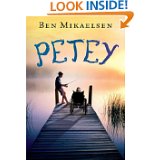 If you have any questions, please contact jdoraz@neisd.net